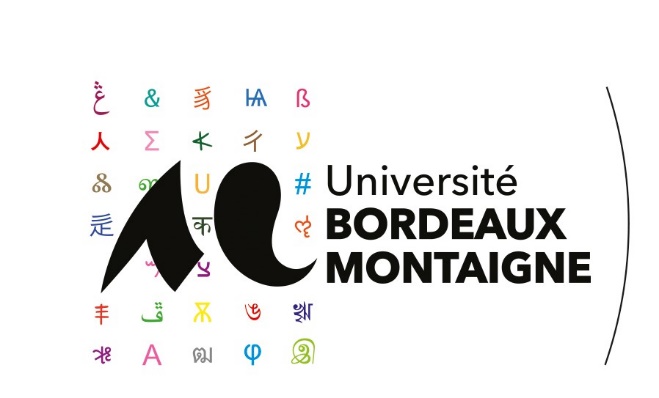 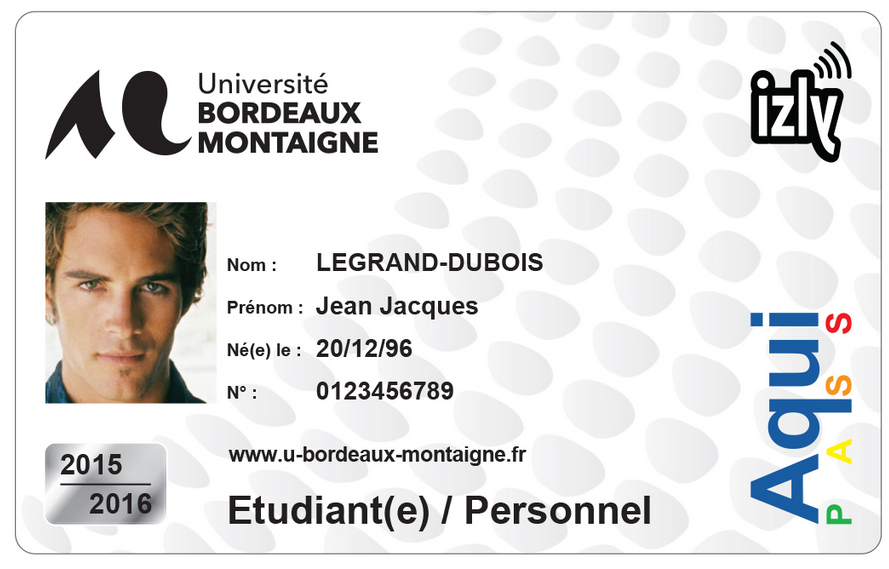 Afin de protéger les données personnelles, celles-ci ne sont plus transmises automatiquement au CROUS. Vous devez donner votre autorisation dans « MON COMPTE ».  Se rendre sur l’Espace étudiant du site internet de l’Université, puis dans « Mon compte »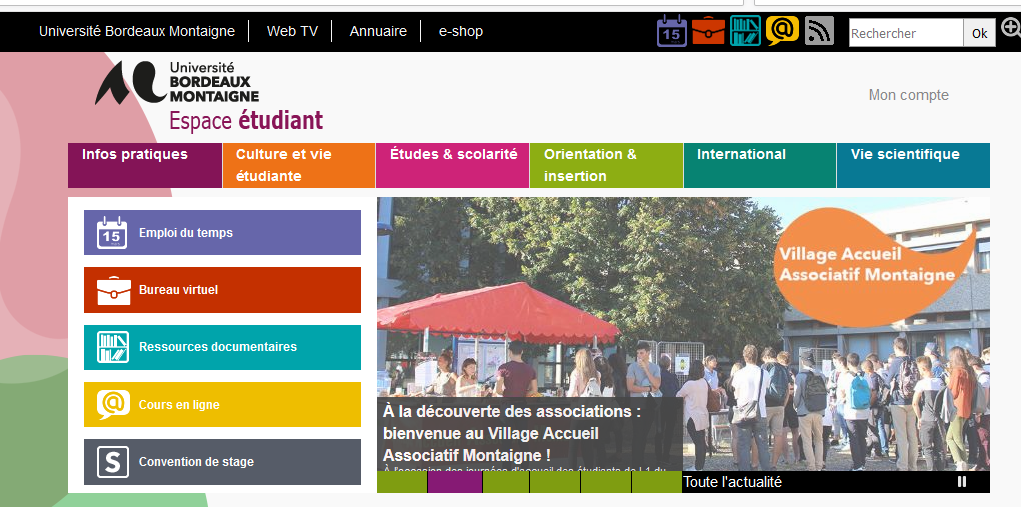   Cliquez sur « Transmission des données au CROUS »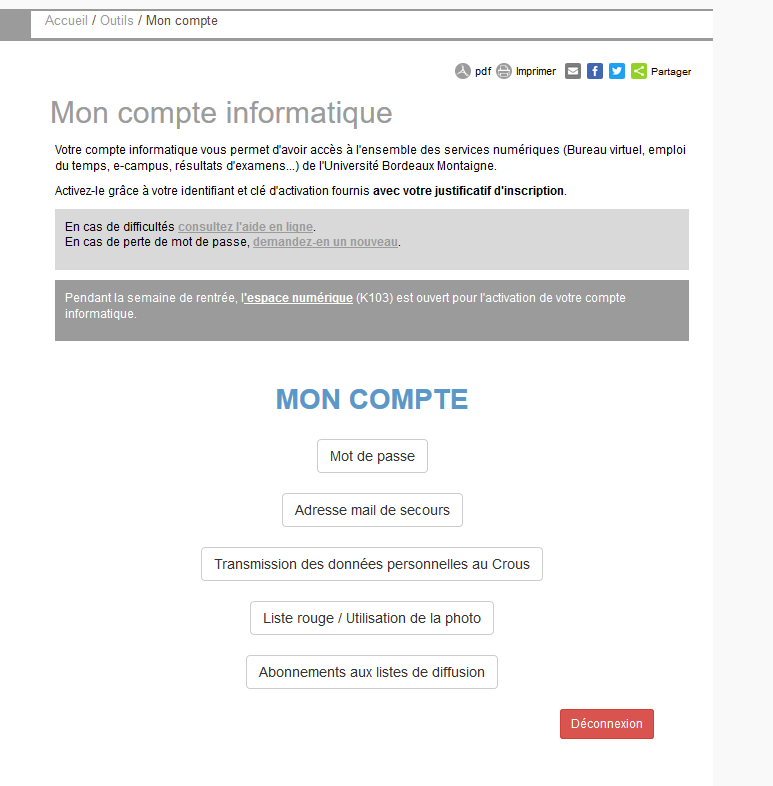              Cliquez sur « J’autorise la diffusion de mes données »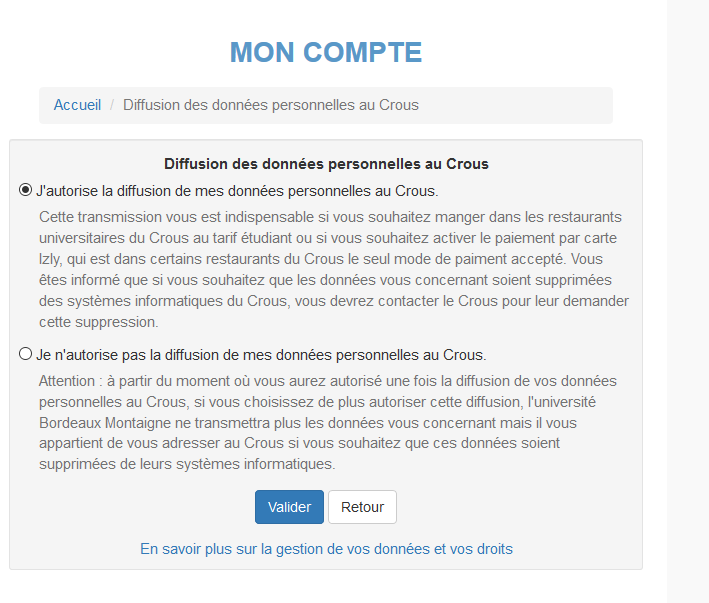 Une fois cette manipulation réalisée, vous recevrez un message de IZLY sur l’adresse mail que vous avez communiquée lors de votre inscription pour activez votre compte.La Direction de la Scolarité